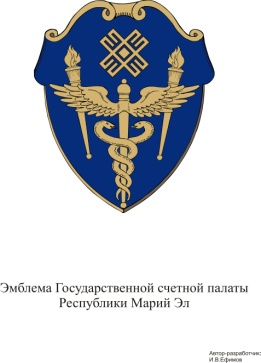 Государственная счетная палата Республики Марий Эл Отчет о работе Государственной счетной палаты  Республики Марий Эл в 2016 году(утвержден Коллегией Государственной счетной палатыРеспублики Марий Эл 8 февраля 2017 года(протокол № 2) Йошкар-Ола2017 годНастоящий отчет подготовлен в соответствии с требованиями ст. 19 Федерального закона от 07.02.2011 № 6-ФЗ «Об общих принципах организации и деятельности контрольно-счетных органов субъектов Российской Федерации и муниципальных образований» (ред. от 04.03.2014), ст. 31 Закона Республики Марий Эл от 03.01.1997 № 13-З «О Государственной счетной палате Республики Марий Эл» (ред. от 17.12.2015) и содержит информацию об основных направлениях и результатах деятельности Государственной счетной палаты Республики Марий Эл (далее – Государственная счетная палата) в 2016 году.1. Основные результаты деятельностиВ отчетном периоде деятельность Государственной счетной палаты осуществлялась в соответствии с планом, утвержденным решением Коллегии от 30.12.2015 № 14 (ред. от 10.08.2016), который выполнен. Проведено 54 контрольных и экспертно-аналитических мероприятия, в том числе 37 – экспертно-аналитических и 17 – контрольных. Осуществлены внешние проверки бюджетной отчетности 22 главных администраторов бюджетных средств за 2015 год. Подготовлено 104 экспертных заключения на проекты законов и нормативных правовых актов органов государственной власти Республики Марий Эл в части, касающейся расходных обязательств Республики Марий Эл, а также государственных программ Республики Марий Эл. В рамках оперативного анализа исполнения республиканского бюджета Республики Марий Эл и бюджета территориального фонда обязательного медицинского страхования Республики Марий Эл подготовлены 4 аналитические записки. Проведен ежеквартальный анализ исполнения дорожного фонда Республики Марий Эл, подготовлены 3 аналитические записки. Проверки законности, результативности использования межбюджетных трансфертов, выделенных из республиканского бюджета бюджетам муниципальных образований и отдельных вопросов исполнения местных бюджетов проведены в 5 муниципальных образованиях республики. Контрольные и экспертно-аналитические мероприятия были проведены в 94 государственных органах и организациях. Объем бюджетных средств, охваченный контрольными мероприятиями, составил 5 115,6 млн. рублей. По результатам проведенных проверок выявлено нарушений в финансово-бюджетной сфере на сумму 448,6 млн. рублей, в том числе: неэффективное использование бюджетных средств – 15,7 млн. рублей, прочие – 432,8 млн. рублей. Для принятия мер по устранению выявленных нарушений в адрес проверенных органов и организаций направлено 2 представления и 78 информационных писем с предложениями, которые в основном реализованы. Устранено финансовых нарушений на сумму 18,9 млн. рублей.В соответствии с Регламентом Государственной счетной палаты вопросы основной деятельности рассматривались на заседаниях Коллегии, проведено 14 заседаний, рассмотрено 59 вопросов.Основные показатели деятельности Государственной счетной палаты в 2016 году приведены в приложении № 1.2. Экспертно-аналитическая деятельностьГосударственная счетная палата в 2016 году сконцентрировала свое внимание на обеспечении и развитии единой системы предварительного, оперативного и последующего контроля за формированием и исполнением республиканского бюджета Республики Марий Эл (далее – республиканский бюджет), бюджета территориального фонда обязательного медицинского страхования Республики Марий Эл (далее – бюджет ТФОМС Республики Марий Эл).В отчетном периоде, в рамках подготовки к внешней проверке годового отчета об исполнении республиканского бюджета за 2015 год, осуществлена внешняя проверка бюджетной отчетности 22 главных администраторов бюджетных средств. По результатам внешней проверки направлены заключения в адрес главных администраторов бюджетных средств с рекомендациями по соблюдению установленных законодательством требований, правил ведения бюджетного (бухгалтерского) учета, составления и представления бюджетной (бухгалтерской) отчетности в полном объеме, а также по принятию мер по совершенствованию бюджетного процесса и системы внутреннего финансового контроля.Нарушения и недостатки, выявленные в ходе проведения внешней проверки бюджетной отчетности главных администраторов бюджетных средств, в целом не повлияли на достоверность годового отчета об исполнении республиканского бюджета за 2015 год.В заключении на годовой отчет об исполнении республиканского бюджета Республики Марий Эл за 2015 год было указано, что республиканский бюджет, с учетом внесенных изменений и уточнений, без внесения изменений в закон о республиканском бюджете, исполнен по доходам в сумме 23 460 098,2 тыс. рублей, или на 97,2% от уточненных бюджетных назначений, по расходам – в сумме 25 875 776,1 тыс. рублей, или на 97,2% от уточненных бюджетных назначений, и с дефицитом – в сумме 2 415 677,9 тыс. рублей. Сложившийся дефицит превысил предельное значение, установленное ст. 92.1 Бюджетного кодекса Российской Федерации (далее – БК РФ) и составил 19,5 процента. Государственный долг Республики Марий Эл по состоянию на 1 января 2016 года не превысил верхнего предела, установленного законом о республиканском бюджете Республики Марий Эл. Ограничения, предусмотренные статьей 111 БК РФ, соблюдены.Достоверность показателей исполнения республиканского бюджета за 2015 год Государственной счётной палатой в целом была подтверждена.  Заключение было направлено в Государственное Собрание Республики Марий Эл и Правительство Республики Марий Эл.В заключении на отчет об исполнении бюджета ТФОМС Республики Марий Эл за 2015 год было отмечено, что структура представленного отчета, в части перечня источников формирования доходов и направлений расходования средств, соответствует закону о бюджете ТФОМС Республики Марий Эл.Бюджет ТФОМС Республики Марий Эл за 2015 год исполнен по доходам в сумме 5 905 378,8 тыс. рублей, что на 0,9% выше утвержденных бюджетных назначений, по расходам – 5 851 090,7 тыс. рублей, или 98,8% к сумме расходов, утвержденных бюджетной росписью. 	Финансовое обеспечение программы государственных гарантий бесплатного оказания гражданам медицинской помощи в Республике Марий Эл на 2015 год превысило утвержденную и расчетную стоимость (5 845,4 млн. рублей) на 47,6 млн. рублей. По сравнению с 2014 годом расходы в рамках реализации программы увеличились на 730 692,5 тыс. рублей, или на 14,3 процента. Финансирование обязательного медицинского страхования одного жителя республики увеличилось к уровню предыдущего года на 20,8% и составило 8 606,8 рублей. Вместе с тем, средние подушевые нормативы финансирования на 2015 год, предусмотренные постановлением Правительства Российской Федерации от 28.11.2014 № 1273 «О Программе государственных гарантий бесплатного оказания гражданам медицинской помощи на 2015 год и на плановый период 2016 и 2017 годов» составляют 11 599,1 рублей.В заключении обращено внимание на сокращение объемов предоставленной медицинской помощи в круглосуточных стационарах и амбулаторно-поликлинических учреждениях соответственно на 16,3% и 11,4% и снижение количества пролеченных больных в дневных стационарах на 1,8 процента. Вместе с тем, некоторые федеральные нормативы по объемам медицинской помощи не достигнуты, так по стационарной помощи в расчете на одного жителя республики превышение федерального норматива составило 11,6%, по дневным стационарам федеральный норматив превышен на 8,0 процента.По итогам проверки Государственная счетная палата рекомендовала Государственному Собранию Республики Марий Эл утвердить годовой отчет в представленной редакции.В рамках оперативного анализа исполнения республиканского бюджета, бюджета ТФОМС Республики Марий Эл и дорожного фонда анализировались показатели качества прогнозирования доходов и планирования расходов соответствующих бюджетов и их исполнение.Подготовлено 4 заключения на проекты законов о внесении изменений в Закон Республики Марий Эл «О республиканском бюджете Республики Марий Эл на 2016 год» и 2 заключения на проекты законов о внесении изменений в Закон Республики Марий Эл «О бюджете территориального фонда обязательного медицинского страхования Республики Марий Эл на 2016 год».Изменения вносились в целях отражения дополнительных объемов межбюджетных трансфертов из бюджетов других уровней бюджетной системы Российской Федерации и ассигнований, получаемых из Федерального фонда обязательного медицинского страхования.Кроме того, подготовлены аналитические записки об исполнении республиканского бюджета, бюджета ТФОМС Республики Марий Эл и дорожного фонда за I квартал, за 6 месяцев и за 9 месяцев 2016 года.В аналитических записках об исполнении дорожного фонда было отмечено, что в нарушение п. 4 ст. 179.4 БК РФ неиспользованные бюджетные ассигнования дорожного фонда 2015 года, не направлялись на увеличение дорожного фонда в 2016 году в сумме 330 898,6 тыс. рублей.Заключения на проекты законов и аналитические записки были направлены в Государственное Собрание Республики Марий Эл и в Правительство Республики Марий Эл.Из полученной от Министерства промышленности, транспорта и дорожного хозяйства Республики Марий Эл информации следует, что Министерство финансов Республики Марий Эл во исполнение бюджетного законодательства, при внесении изменений в Закон о республиканском бюджете на 2017 год, планирует увеличить объем бюджетных ассигнований дорожного фонда на положительную разницу между прогнозируемым объемом доходов республиканского бюджета, учтенных при формировании дорожного фонда в 2016 году, и фактическими поступлениями целевых доходных источников.В рамках предварительного аудита формирования республиканского бюджета и бюджета ТФОМС Республики Марий Эл был осуществлен необходимый комплекс контрольных и экспертно-аналитических мероприятий.В заключении на проект закона Республики Марий Эл «О республиканском бюджете Республики Марий Эл на 2017 год и плановый период 2018 и 2019 годов» было отмечено, что перечень и содержание документов, представленных одновременно с проектом закона, в целом соответствуют требованиям ст. 184.2 БК РФ и ст. 58 Закона Республики Марий Эл от 30.07.2007 № 42-З «О бюджетных правоотношениях в Республике Марий Эл». Состав показателей, представленных в законопроекте, соответствует требованиям ст. 184.1 БК РФ.Законопроект разработан на основе базового варианта развития экономики, характеризующегося более низкими темпами экономического роста. Основные параметры проекта республиканского бюджета в целом соответствуют ключевым показателям прогноза социально-экономического развития республики. На 2017 год и на плановый период 2018 и 2019 годов сформирован бездефицитный республиканский бюджет в программном формате в увязке с целями государственной политики с учетом реальных возможностей республиканского бюджета.Общий объем доходов и расходов республиканского бюджета сформирован на 2017 год в сумме 20 662 911,3 тыс. рублей. Предусматривается финансирование 25 государственных программ на общую сумму 16 312 643,8 тыс. рублей, или 78,9% от общего объема расходов республиканского бюджета.Проекты разработанных и предложенных к реализации новых государственных программ с общим объемом средств в сумме 1 646,7 тыс. рублей в Государственную счетную палату для проведения финансовой экспертизы не представлялись, что не соответствует положению п. 2 ст. 157 БК РФ и ст. 19 Закона Республики Марий Эл «О Государственной счетной палате Республики Марий Эл».Мероприятия государственной программы «Профилактика правонарушений на территории Республики Марий Эл на 2017 - 2020 годы» частично дублируют мероприятия подпрограммы «Профилактика правонарушений в Республике Марий Эл» государственной программы Республики Марий Эл «Управление имуществом государственной собственности Республики Марий Эл (2013 - 2020 годы)». Замечание Государственной счетной палаты было учтено, расходы на реализацию государственной программы «Профилактика правонарушений на территории Республики Марий Эл на 2017 - 2020 годы» скорректированы.Анализ расходов по дорожной отрасли показал, что они сформированы в соответствии с требованиями п. 4 ст. 179.4 БК РФ. Объем дорожного фонда в 2017 году составит 1 683 850,0 тыс. рублей, что выше первоначально утвержденного показателя 2016 года на 356 259,0 тыс. рублей (на 26,8%). Было предложено в ходе исполнения республиканского бюджета в 2017 году предусмотреть увеличение объемов бюджетных ассигнований дорожного фонда на сумму неиспользованных в 2016 году остатков средств фонда.По результатам экспертизы Государственная счетная палата рекомендовала Государственному Собранию Республики Марий Эл принять проект закона в установленном порядке с учетом замечаний и предложений, содержащихся в заключении.Экспертиза проекта закона Республики Марий Эл «О бюджете территориального фонда обязательного медицинского страхования Республики Марий Эл на 2017 год и плановый период 2018 и 2019 годов» показала, что законопроект подготовлен с учетом требований действующего законодательства, с соблюдением принципа сбалансированности бюджета и совокупного покрытия расходов, что соответствует ст. 33 и ст. 35 БК РФ и отвечает основным задачам бюджетной и социальной политики в области здравоохранения. Общий объем доходов бюджета ТФОМС Республики Марий Эл на 2017 год определен в размере 6 516 148,0 тыс. рублей, с ростом на 10,4% к уровню 2016 года. На плановый период 2018 и 2019 годов объем доходов запланирован в сумме 7 230 367,1 и 7 598 859,4 тыс. рублей соответственно.По итогам экспертизы законопроекта было предложено:- рассмотреть возможность снижения размера расходов на ведение дела страховых медицинских организаций в 2017 году с 1,05 до 1,0% от суммы средств, поступивших в страховые медицинские организации, направив высвободившиеся средства на реализацию территориальной программы обязательного медицинского страхования;- актуализировать данные по категории неработающего населения и организовать информационное взаимодействие с налоговой службой, правоохранительными органами республики и рабочими группами администраций муниципальных образований по снижению неформальной занятости и легализации заработной платы, в части сверки регистра застрахованных работающих и неработающих граждан;- предусмотреть в проекте бюджета ТФОМС Республики Марий Эл, в соответствии с ч. 3 ст. 169 БК РФ, размер нормированного страхового запаса и норматив расходов на ведение дела для страховых медицинских организаций на плановый период 2018 и 2019 годов;- принять программу государственных гарантий оказания гражданам Российской Федерации в Республике Марий Эл бесплатной медицинской помощи на 2017 год до начала очередного финансового года.Закон Республики Марий Эл «О бюджете территориального фонда обязательного медицинского страхования Республики Марий Эл на 2017 год и плановый период 2018 и 2019 годов» принят с учетом предложений Государственной счетной палаты.В отчетном периоде проведен анализ расходования бюджетных средств, направленных на выполнение государственного задания по автотранспортному обслуживанию государственных органов Республики Марий Эл и анализ доступности дошкольного образования для детей в возрасте от трех до семи лет.Государственная счетная палата, в целях освобождения министерств и ведомств от несвойственных им функций по обслуживанию автотранспорта, повышения уровня и эффективности технического обслуживания автомашин, обеспечения его рационального использования, снижения нагрузки на бюджет, предложила передать автомобильный транспорт и его обслуживание в оперативное управление ГБУ «Автобаза Правительства Республики Марий Эл». По итогам экспертно-аналитического мероприятия «Анализ доступности дошкольного образования для детей в возрасте от трех до семи лет в Республике Марий Эл» в адрес федеральных и республиканских органов исполнительной власти, занимающих площади бывших детских садов, были направлены предложения о переводе их подведомственных учреждений на иные площади для последующего использования зданий по первоначальному назначению.Проведенный анализ и обобщение полученной от государственных органов информации показали, что на сегодняшний день практически все здания по своему функциональному назначению непригодны для размещения в них учреждений дошкольного образования. Государственными учреждениями, в целях полноценного выполнения своих функций, была произведена реконструкция зданий, перепланировка и переустройство, изменена конфигурация площадей зданий, а также внесены соответствующие корректировки в технические паспорта. Проведение работ по обратной реконструкции зданий в помещения детских садов экономически будет не целесообразно в связи с необходимостью вложения значительных средств из республиканского бюджета Республики Марий Эл.Одной из основных задач Государственной счетной палаты, определенных ст. 2 и ст. 19 Закона Республики Марий Эл от 3 января 1997 года № 13-З «О Государственной счетной палате Республики Марий Эл» (ред. от 17.12.2015), является финансовая экспертиза проектов республиканских законов, а также нормативных правовых актов органов государственной власти Республики Марий Эл, предусматривающих расходы, покрываемые за счет средств республиканского бюджета.По итогам экспертиз подготовлено 104 экспертных заключения, в том числе по проектам законов – 64, по проектам нормативных правовых актов - 40. По 12 проектам законов и нормативных правовых актов были замечания, в части источников финансирования предлагаемых к утверждению расходов и соответствия их утвержденным бюджетным назначениям, которые были учтены при их принятии.3. Контрольная деятельностьВ 2016 году комплекс контрольных и экспертно-аналитических мероприятий существенно дополнен тематическими проверками, проведенными по поручениям Государственного Собрания Республики Марий Эл, инициативе правоохранительных органов.По требованию прокуратуры Республики Марий Эл проведена внеплановая проверка законности, результативности (эффективности) использования средств республиканского бюджета, направленных на возмещение части процентной ставки по инвестиционным и краткосрочным кредитам ООО «Птицефабрика Акашевская» за 2010-2015 годы».Проведенной проверкой установлено, что средства республиканского бюджета, выделенные ООО «Птицефабрика Акашевская» на субсидирование процентной ставки по инвестиционным и краткосрочным кредитам за 2010-2015 годы, израсходованы в полном объеме и в соответствии с условиями их получения.За период с 2010 по 2015 год Минсельхозом Республики Марий Эл принято к субсидированию кредитных ресурсов ООО «Птицефабрика Акашевская» на общую сумму 25 241 269,4 тыс. рублей, в том числе инвестиционные кредиты составили 22 470 269,4 тыс. рублей и средства краткосрочных кредитов - на сумму 2 771 000,0 тыс. рублей.Государственная поддержка кредитования в виде субсидии на возмещение части затрат на уплату процентов по инвестиционным кредитам и краткосрочным кредитам оказана ООО «Птицефабрика Акашевская» на общую сумму 5 138 710,9 тыс. рублей, или 96,9% от объема субсидий, причитающихся к возмещению за счет бюджетных средств, в том числе по инвестиционным кредитам в сумме 4 964 630,9 тыс. рублей (97,0%), по краткосрочным кредитам в сумме 174 080,0 тыс. рублей (95,2%).Объем задолженности республиканского бюджета по субсидированию ООО «Птицефабрика Акашевская» за период 2010-2015 годы составил 161 702,1 тыс. рублей, в том числе задолженность по инвестиционным кредитам - 152 954,0 тыс. рублей, по краткосрочным кредитам – 8 748,1 тыс. рублей. Государственная счетная палата отмечала, что в соответствии с п. 25 Правил № 1460, при неисполнении расходных обязательств со стороны Республики Марий Эл, по господдержке кредитования ООО «Птицефабрика Акашевская» существует риск сокращения уровня субсидирования по обязательствам федерального бюджета в сумме 586 857,0 тыс. рублей.По итогам контрольного мероприятия Минсельхозу Республики Марий Эл было предложено принять меры по исключению рисков сокращения уровня софинансирования (субсидирования) по обязательствам федерального бюджета и продолжить работу по погашению задолженности республиканского бюджета перед ООО «Птицефабрика Акашевская» в сумме 161 702,1 тыс. рублей.В Государственное Собрание Республики Марий Эл и Правительство Республики Марий Эл был отправлен отчет о результатах контрольного мероприятия, в прокуратуру Республики Марий Эл - копия акта.В целях урегулирования задолженности республиканского бюджета по государственной поддержке сельскохозяйственного производства между Минсельхозом Республики Марий Эл и ООО «Птицефабрика Акашевская» 26 декабря 2016 года заключено дополнительное соглашение, согласно которому предусмотрено погашение кредиторской задолженности за 2015 год в сумме 69 986,6 тыс. рублей.По состоянию на 1 января 2017 года остаток задолженности республиканского бюджета перед ООО «Птицефабрика Акашевская» за 2015 год составил 91 715,5 тыс. рублей.В соответствии с письмом Марийской межрайонной природоохранной прокуратуры от 08.02.2016 № 1-19в-2016 в Департаменте экологической безопасности, природопользования и защиты населения Республики Марий Эл проведена проверка расходования средств республиканского бюджета за 2014-2015 годы в рамках отдельных государственных контрактов. По результатам проверки установлено неэффективное расходование средств республиканского бюджета в сумме 80,5 тыс. рублей, выразившееся в уплате государственной пошлины по трем заключенным и не оплаченным в срок государственным контрактам. Акт проверки письмом от 19.02.2016 № 01-28/82 направлен в Марийскую межрайонную природоохранную прокуратуру. По предложению прокуратуры Республики Марий Эл проведена проверка законности, результативности (эффективности) использования средств республиканского бюджета, выделенных на реализацию мероприятий программы по переселению граждан из аварийного жилищного фонда, за 2015 год.В рамках программы по переселению граждан из аварийного жилищного фонда переселено 1775 человек, в том числе - 564 человека в рамках второго этапа и 1211 человек в третьем этапе, что соответствовало значению показателя (индикатора) государственной программы. Вместе с тем, предусмотренный государственной программой показатель (индикатор) «Доля ветхого и аварийного жилья в жилищном фонде» на 2015 год в размере 4,1% не выполнен. Удельный вес общей площади ветхого и аварийного жилищного фонда в общей площади жилищного фонда республики в 2015 году составил 4,8 процента.Общий размер финансовой поддержки, направленной на выполнение мероприятий программы «Переселение граждан из аварийного жилищного фонда», в проверяемом периоде составил 705 204,8 тыс. рублей, или 86,7% от утвержденных бюджетных назначений.Средства, выделенные на выполнение мероприятия по переселению граждан из аварийного жилищного фонда, освоены в соответствии с условиями их получения.Переселение граждан из аварийного жилищного фонда на территории городского округа «Город Йошкар-Ола» осуществлялось в рамках Федерального закона от 21.07.2007 № 185-ФЗ и на основании постановления администрации городского округа «Город Йошкар-Ола» от 30.04.2013 № 1094, которым утверждена муниципальная адресная программа «Переселение граждан из аварийного жилищного фонда на 2013-2017 годы».Стоимость переселения III этапа в 2015 году составила 141 058,2 тыс. рублей, которые освоены в полном объеме.Муниципалитетом приобретено 95 жилых помещений общей площадью 4 482,2 кв. м. На момент проверки переселено 247 человек, или 100% от определенных к расселению.По итогам проверки Министерству строительства, архитектуры и жилищно-коммунального хозяйства Республики Марий Эл направлено информационное письмо с предложением принять меры по выполнению показателя (индикатора) «Доля ветхого и аварийного жилья в жилищном фонде» в последующих периодах реализации государственной программы.В соответствии с решением Комитета по развитию агропромышленного комплекса Государственного Собрания Республики Марий Эл проведена проверка законности, результативности (эффективности и экономности) использования средств республиканского бюджета, выделенных на реализацию мероприятий подпрограммы «Развитие молочного скотоводства» государственной программы «Развитие сельского хозяйства и регулирование рынков сельскохозяйственной продукции, сырья и продовольствия в Республике Марий Эл на 2014-2020 годы», за 2015 год.Проверкой установлено, что в 2015 году на реализацию мероприятий подпрограммы утверждено бюджетных ассигнований в сумме 73 079,6 тыс. рублей, что составило 85,0% утвержденных паспортных значений, затраты по программным мероприятиям с учетом выделяемых на их реализацию финансовых средств в 2015 году не корректировались. Средства федерального бюджета поступили в сумме 62 172,6 тыс. рублей (99,8% от планируемых объемов финансирования), из республиканского бюджета поступило 10 769,2 тыс. рублей (50,7% от утвержденных Соглашением бюджетных назначений).Кредиторская задолженность по подпрограмме на 31 декабря 2015 года по предоставленным субсидиям за счет средств республиканского бюджета составила 15 015,7 тыс. рублей.По итогам проверки Государственная счетная палата обратила внимание Минсельхоза Республики Марий Эл на нарушение пункта 3.1 раздела III Соглашения 67/17-с (о предоставлении субсидий) в части достижения целевых индикаторов и показателей результативности и предложила принять исчерпывающие меры по сокращению кредиторской задолженности перед сельскохозяйственными товаропроизводителями и по достижению целевых индикаторов и показателей результативности, с целью исключения возвращения субсидий в федеральный бюджет в случае их невыполнения.В соответствии с постановлением Правительства Российской Федерации от 30.09.2014 № 999 и письмом Минсельхоза Российской Федерации от 22.07.2016 № ДХ-17-27/8080 сумма возврата в федеральный бюджет субсидии на 1 килограмм реализованного и (или) отгруженного на собственную переработку молока составила 144,7 тыс. рублей.Аналогичные нарушения были установлены в ходе проверки законности, результативности (эффективности) использования средств республиканского бюджета, направленных на реализацию подпрограммы «Развитие подотрасли растениеводства, переработки и реализации продукции растениеводства» за 2015 год, указанной ранее государственной программы.В проверяемом периоде бюджетные ассигнования на реализацию мероприятий подпрограммы утверждены в объеме 199 429,3 тыс. рублей, что составляет 59,8% от предусмотренных паспортом подпрограммы значений. Кассовые расходы составили 188 998,8 тыс. рублей, или 94,8% от утвержденных бюджетных назначений. Кредиторская задолженность по состоянию на 1 января 2016 года по принятым обязательствам на оказание государственной поддержки в подотрасли растениеводства за счет средств республиканского бюджета составила 11 170,7 тыс. рублей.По итогам проверки Государственная счетная палата также обратила внимание Минсельхоза Республики Марий Эл на нарушение пункта 3.1 раздела III Соглашения 67/17-с (о предоставлении субсидий) в части достижения целевых индикаторов и показателей результативности и предложила принять исчерпывающие меры по сокращению кредиторской задолженности перед сельскохозяйственными товаропроизводителями и по достижению целевых индикаторов и показателей результативности, с целью исключения возвращения субсидий в федеральный бюджет в случае их невыполнения.В соответствии с постановлением Правительства Российской Федерации от 30.09.2014 № 999 и письмом Минсельхоза Российской Федерации от 22.07.2016 года №ДХ-17-27/8080 сумма возврата в федеральный бюджет субсидий на возмещение части затрат сельскохозяйственным товаропроизводителям на уплату страховой премии, начисленной по договору сельскохозяйственного страхования в области растениеводства и на оказание несвязной поддержки сельскохозяйственным товаропроизводителям в области растениеводства  составила 2 036,5 тыс. рублей.Проверка законности, результативности (эффективности) использования средств республиканского бюджета, выделенных на реализацию мероприятий подпрограммы «Устойчивое развитие сельских территорий на 2014-2017 годы и на период до 2020 года» за 2015 год показала, что утвержденные целевые показатели (индикаторы) отражают итоговые результаты выполнения мероприятий, а не степень достижения поставленных задач. Отсутствуют индикаторы, отражающие динамику происходящих процессов. Данный факт затруднил оценку эффективности реализации как отдельного мероприятия, так и подпрограммы в целом.В ходе проверки установлено, что обязательства по софинансированию мероприятий подпрограммы из республиканского бюджета и бюджетов муниципальных образований, ответственным исполнителем, Минсельхозом Республики Марий Эл, не обеспечено. Фактическое финансирование мероприятий подпрограммы в 2015 году составило 318 371,6 тыс. рублей, или 93,2% от предусмотренных лимитов бюджетных ассигнований (76,1% от планируемых расходов). В ходе анализа ресурсного обеспечения и исполнения целевых индикаторов (предусмотренных соглашениями о предоставлении субсидий) в разрезе муниципальных образований установлено, что в нарушение пункта 2.2 соглашений о предоставлении субсидий от 12.05.2015 № 102/15с и № 103/15с условия софинансирования мероприятия «Улучшение жилищных условий граждан, проживающих в сельской местности, в том числе молодых семей и молодых специалистов» не обеспечили муниципальные образования Горномарийский и Звениговский муниципальные районы на общую сумму 600,5 тыс. рублей. Также в данных районах не выполнен целевой индикатор по вводу жилья. В нарушение п. 2.2 соглашений о предоставлении субсидий от 12.05.2015 № 101/15с и № 108/15с условия софинансирования мероприятия «Комплексное обустройство населенных пунктов, расположенных в сельской местности, объектами социальной и инженерной инфраструктуры и автомобильными дорогами» не обеспечили муниципальные образования Волжский и Новоторъяльский муниципальные районы на сумму 5 391,2 тыс. рублей. По результатам контрольного мероприятия Минсельхозу Республики Марий Эл было направлено информационное письмо и предложено:- рассмотреть возможность увеличения оценочных индикаторов (показателей) эффективности реализации программных мероприятий, в том числе отражающих динамику происходящих процессов;- принять меры по сокращению задолженности по объектам строительства социальной и инженерной инфраструктуры, расположенным в сельской местности с целью исключения дополнительных расходов в виде оплаты штрафных санкций подрядчикам;- ответственно отнестись к принятию обязательств по софинансированию и достижению целевых индикаторов (показателей) результативности с целью исключения риска возврата субсидий в федеральный бюджет;- усилить контроль за выполнением условий предоставления субсидий из республиканского бюджета администрациями муниципальных образований.Предложения Государственной счетной палаты Минсельхозом Республики Марий Эл приняты к сведению. Сокращена задолженность по объектам строительства социальной и инженерной инфраструктуры за счет средств муниципальных бюджетов в сумме 641,5 тыс. рублей.Проверка законности, результативности (эффективности) использования средств республиканского бюджета, направленных на реализацию подпрограммы «Повышение эффективности управления и распоряжения имуществом государственной собственности Республики Марий Эл» государственной программы Республики Марий Эл «Управление имуществом государственной собственности Республики Марий Эл (2013 - 2020 годы)», за 2015 год показала, что по состоянию на 1 января 2016 года просроченная задолженность по платежам и сборам зачисляемых в доход республиканского бюджета от использования государственного имущества Республики Марий Эл, администрирование которых осуществляет Мингосимущество Республики Марий Эл составила 38 880,3 тыс. рублей.На 1 августа 2016 года просроченная задолженность по платежам и сборам от использования государственного имущества Республики Марий Эл увеличилась на 7 385,7 тыс. рублей, или на 19,0% и составила 46 266,0 тыс. рублей.По итогам контрольного мероприятия Министерству государственного имущества Республики Марий Эл направлено информационное письмо с предложениями.В ходе проверки законности, результативности (эффективности) использования средств республиканского бюджета, направленных на реализацию подпрограммы «Развитие информатизации в здравоохранении» государственной программы Республики Марий Эл «Развитие здравоохранения на 2013-2020 годы», за 2013-2015 годы установлено неэффективное расходование бюджетных средств в сумме 354,9 тыс. рублей. Оборудование (сканеры штрих кода и сканеры смарт-карт), приобретенное в рамках реализации мероприятий по модернизации учреждений здравоохранения республики, не используется в работе.По итогам проверки Министерству здравоохранения Республики Марий Эл было направлено информационное письмо с предложениями, которые, согласно информации министерства, рассмотрены и будут учтены в работе.Проверкой законности, результативности (эффективности и экономности) использования средств республиканского бюджета, направленных на реализацию подпрограммы «Развитие малого и среднего предпринимательства» государственной программы Республики Марий Эл «Экономическое развитие и инвестиционная деятельность (2013-2020 годы)», за 2015 год было установлено, что  в нарушение п. 9 раздела II постановления Правительства Республики Марий Эл от 30.12.2011 № 435 «Об утверждении Порядка разработки, реализации и оценки эффективности государственных программ Республики Марий Эл» - паспорт подпрограммы не содержит информацию об объемах финансирования мероприятия «Бюджетные инвестиции в объекты государственной собственности» из бюджета муниципального образования на сумму 5 195,4 тыс. рублей.По предложению Государственной счетной палаты постановлением Правительства Республики Марий Эл от 23.12.2016 № 589 «О внесении изменений в постановление Правительства Республики Марий Эл от 31.08.2012 № 326» в паспорт подпрограммы включены объемы финансирования за счет средств бюджетов муниципальных образований.Аналогичное нарушение было установлено в ходе проверки законности, результативности (эффективности) использования средств республиканского бюджета, направленных на модернизацию системы дошкольного образования Республики Марий Эл в рамках подпрограммы «Государственная поддержка развития системы образования» государственной программы Республики Марий Эл «Развитие образования и молодежной политики на 2013-2020 годы» за 2015 год». Паспорт государственной программы не содержит информацию об объемах финансирования мероприятий по модернизации системы дошкольного образования из бюджетов муниципальных образований республики и внебюджетных источников на сумму 64 861,6 тыс. рублей, что не соответствует требованиям п. 9 раздела II постановления Правительства Республики Марий Эл от 30.12.2011 № 435.Кроме того, в проверяемом периоде было установлено наличие неиспользованного остатка субсидии, предоставленной из федерального бюджета на модернизацию региональной системы дошкольного образования в объеме 3 677,2 тыс. рублей, который был возращен в федеральный бюджет без подтверждения его использования в 2016 году.По итогам проверки Министерству образования и науки Республики Марий Эл направлено информационное письмо с предложениями. Вместе с тем, объемы финансирования за счет средств бюджетов муниципальных образований Республики Марий Эл в паспорте государственной программы Республики Марий Эл «Развитие образования и молодежной политики на 2013-2020 годы» не уточнялись.В ходе проверки законности, результативности (эффективности) использования средств республиканского бюджета, направленных на реализацию подпрограммы «Совершенствование системы управления в области обеспечения безопасности дорожного движения» государственной программы «Развитие транспортной системы и повышение безопасности дорожного движения на период до 2022 года», за 2015 год был, проведен аудит закупок товаров, работ, услуг для обеспечения государственных и муниципальных нужд.В рамках Федерального закона от 05.04.2013 № 44-ФЗ были заключены государственные контракты от 05.10.2015 № 72 и от 12.10.2015 № 73 на сумму 1640,0 тыс. рублей и 1600,0 тыс. рублей соответственно.Обязательства поставщиков выполнены в полном объеме. Оплата со стороны Министерства промышленности, транспорта и дорожного хозяйства Республики Марий Эл в связи с отсутствием финансирования из республиканского бюджета не произведена.Сумма задолженности, принятая к взысканию Арбитражным судом Республики Марий Эл, составила 3 459,0 тыс. рублей, в том числе за поставленные мотоциклы в сумме 3 240,0 тыс. рублей и за неустойку и расходы по уплате государственной пошлины - 219,0 тыс. рублей.Минпромтрансу Республики Марий Эл было указано на возможные риски неэффективного расходования бюджетных средств при уплате неустойки и государственной пошлины из средств республиканского бюджета в сумме 219,0 тыс. рублей.В рамках реализации мероприятия «Субсидии на поддержку региональных проектов в сфере информационных технологий» были израсходованы неэффективно бюджетные средства на создание информационной системы по управлению автомобильным транспортом и городским наземным электрическим транспортом, осуществляющим регулярную перевозку пассажиров и багажа, а также ее интеграция с системой межведомственного электронного взаимодействия в сумме 7 800,0 тыс. рублей.По итогам проверки Минпромтрансу Республики Марий Эл было направлено информационное письмо с предложениями, выполнение предложений находится на контроле.Проверкой законности, результативности (эффективности) использования средств республиканского бюджета, направленных на реализацию подпрограммы «Содействие занятости населения Республики Марий Эл» государственной программы «Содействие занятости населения на 2013 - 2020 годы» установлено, что центрами занятости населения по исполнительным листам произведена оплата штрафных санкций за счет средств республиканского бюджета на сумму 28,2 тыс. рублей, что привело к неэффективным расходам бюджетных средств.В нарушение п. 9 раздела II постановления Правительства Республики Марий Эл от 30.12.2011 № 435 паспорт подпрограммы не содержит информацию об объемах финансирования на сумму 10 815,4 тыс. рублей, в том числе за счет средств бюджетов муниципальных образований в сумме 444,6 тыс. рублей и привлеченных средств работодателей – 10 370,8 тыс. рублей.По итогам контрольного мероприятия Департаменту труда и занятости населения Республики Марий Эл направлено информационное письмо с предложениями, которые исполняются в соответствии с программными мероприятиями.Одним из важнейших направлений деятельности Государственной счетной палаты являются проверки законности, результативности использования межбюджетных трансфертов, выделенных из республиканского бюджета бюджетам муниципальных образований и отдельных вопросов исполнения местных бюджетов.В отчетном периоде такие проверки проведены в муниципальных образованиях Горномарийский, Килемарский, Советский, Звениговский, Юринский муниципальные районы.Проведенные проверки показали, что доля межбюджетных трансфертов (без субвенций) и налоговых доходов, переданных по дополнительным нормативам отчислений, в объеме собственных доходов муниципальных образований составляет от 44,7% до 77,5%, что говорит о существенной зависимости финансирования вопросов местного значения от поступлений финансовой помощи из республиканского бюджета. Принимаемые муниципальными образованиями меры по развитию экономики не позволили существенно снизить уровень дотационности.Недостаточное внимание уделяется пополнению доходной части местных бюджетов за счет внутренних резервов. В ряде случаев не применяются в полном объеме меры по взысканию недоимки по налогу на имущество, земельному налогу физических лиц, арендной плате и имеющейся просроченной задолженности. В муниципальном образовании «Звениговский муниципальный район» недоимка по налогу на имущество физических лиц по состоянию на 1 января 2016 года составила 2 605,7 тыс. рублей, задолженность по земельному налогу – 1 665,4 тыс. рублей. Низкими темпами осуществляется формирование земельных участков (межевание) под многоквартирными жилыми домами. Из 1161 многоквартирного дома уточнены межеванием 162, или 14,0% от имеющихся многоквартирных домов.Исполнение расходных обязательств по исполнительным листам и судебным решениям (определениям) к казне муниципального образования составили в сумме 27 471,6 тыс. рублей, из них штрафные санкции – 1 633,4 тыс. рублей, что привело к неэффективным расходам бюджетных средств.В муниципальном образовании «Юринский муниципальный район» было указано на то, что внешняя проверка годового отчета об исполнении бюджета района (постоянной комиссией собрания депутатов) проведена без проверки главных администраторов бюджетных средств, что не соответствует п. 1 ст. 264.4 БК РФ. Установлено снижение доходов от налоговых и неналоговых платежей за 2015 год к уровню поступлений 2014 года на 2,3%, или на 903,9 тыс. рублей в абсолютном выражении. Прогнозный план приватизации муниципального имущества не исполнен на сумму 628,0 тыс. рублей.Отмечено превышение норматива формирования расходов на содержание органов местного самоуправления г.п. Юрино на 63,0 тыс. рублей, или на 0,9 процента.В муниципальном образовании «Советский муниципальный район» установлено, что объем дебиторской задолженности на 1 января 2016 года составил 8 687,9 тыс. рублей и по сравнению с предыдущим отчетным годом увеличился на 2 683,6 тыс. рублей, или на 44,7 процента. Более 99% дебиторской задолженности составили расчеты по доходам (8 679,4 тыс. рублей).Объем кредиторской задолженности на 1 января 2016 года составил 1 821,9 тыс. рублей и увеличился в сравнении с объемом на 1 января 2015 года на 362,3 тыс. рублей, или на 25,0 процентов.Задолженность по оплате труда составила 1 020,0 тыс. рублей, или 56% от общей суммы кредиторской задолженности. В муниципальном образовании «Горномарийский муниципальный район» бюджетные ассигнования дорожного фонда в сумме 2 354,5 тыс. рублей, неиспользованные в 2014 году, не были направлены на увеличение бюджетных ассигнований дорожного фонда на 2015 год.Недоимка от сдачи в аренду имущества составляла 284,3 тыс. рублей.Учет кредиторской задолженности по объектам строительства, в нарушение приказов Минфина России, осуществлялся на забалансовом счете 80 «Обязательства по объектам капитальных вложений». Объем задолженности сложившейся из обязательств по заключенным контрактам (договорам) по объектам производственного и непроизводственного назначения государственной и муниципальной собственности на отчетную дату составил 12 662,8 тыс. рублей, в том числе за счет средств бюджета муниципального образования 9 565,9 тыс. рублей.В целях устранения выявленных в ходе проверки недостатков главам администраций муниципальных образований Килемарский, Советский, Звениговский муниципальные районы направлены информационные письма с предложениями, которые в основном реализованы.Главам администраций муниципальных образованиях Горномарийский и Юринский муниципальные районы направлены представления. Из полученных информаций следует, что в муниципальном образовании Юринский муниципальный район замечания Государственной счетной палаты учтены и в последующих отчетных периодах постоянной комиссией по экономической политике, бюджету и платежам заключение на годовой отчет об исполнении бюджета муниципального образования будет подготавливаться с учетом результатов внешней проверки бюджетной отчетности главных администраторов бюджетных средств.В муниципальном образовании Горномарийский муниципальный район учет обязательств, возникших по результатам заключенных контрактов (договоров) по объектам производственного и непроизводственного назначения государственной и муниципальной собственности организован в соответствии с положениями приказа Минфина России от 01.12.2010 № 157н «Об утверждении Единого плана счетов бухгалтерского учета для органов государственной власти (государственных органов), органов местного самоуправления, органов управления государственными внебюджетными фондами, государственных академий наук, государственных (муниципальных) учреждений и Инструкции по его применению», а также приказа Минфина России от 06.12.2010 № 162н «Об утверждении Плана счетов бюджетного учета и Инструкции по его применению» на соответствующих счетах бухгалтерского (бюджетного) учета.Ассигнования дорожного фонда на 2016 год увеличены на 432,9 тыс. рублей.Решениями Коллегии Государственной счетной палаты исполнение представлений сняты с контроля.4. Организационно-методическая и информационная работаВ отчетном периоде продолжена работа по совершенствованию организационно-методической и информационной деятельности Государственной счетной палаты. Особое внимание уделялось принятию новых локальных нормативно-правовых актов, актуализации документов и приведению их в соответствие с действующим законодательством. В новой редакции утвержден Регламент Государственной счетной палаты.В целях организации оценки работы государственных гражданских служащих и объективной оценки профессиональной деятельности, стимулирования эффективности труда работников подготовлен Порядок подведения итогов работы и оценки профессиональной деятельности государственного гражданского служащего Государственной счетной палаты, обновлены квалификационные требования для замещения должностей гражданской службы, разработана Программа Государственной счетной палаты по профессиональному развитию государственных гражданских служащих на 2016 – 2018 годы.В рамках аппаратной учебы проведено 35 занятий, на которых были рассмотрены актуальные изменения, внесенные в законодательные и нормативные правовые акты в области финансов, в сфере закупок товаров, работ, услуг, деятельности контрольно-счетных органов субъектов Российской Федерации, а также вопросы реализации мер по противодействию коррупции.Утвержден План противодействия коррупционным проявлениям на 2016-2017 годы в котором предусмотрен Комплекс мероприятий, направленных на достижение конкретных результатов в работе по предупреждению коррупции, минимизации и (или) ликвидации последствий коррупционных правонарушений, а также Порядок сообщения государственными гражданскими служащими о возникновении личной заинтересованности при исполнении должностных обязанностей, которая приводит или может привести к конфликту интересов. Положение о комиссии по соблюдению требований к служебному поведению государственных гражданских служащих Республики Марий Эл и урегулированию конфликта интересов принято в новой редакции.Оснований для проведения служебных проверок комиссией по соблюдению требований к служебному поведению государственных гражданских служащих Республики Марий Эл и урегулированию конфликта интересов в 2016 году не было.В 2016 году проведено обучение 3 работников Государственной счетной палаты по программам повышения квалификации. В течение 2016 года было организовано проведение практики студентов ФГБОУ ВПО «Поволжский государственный технологический университет».Общий объем входящей и исходящей корреспонденции, без учета внутреннего оборота, составил 1268 единиц, в том числе с использованием электронной подписи – 380 единиц, из 609 единиц исходящей корреспонденции с использованием электронной подписи – 201. На официальном сайте Государственной счетной палаты (http://mari-el.gov.ru/gsp/) в составе интернет-портала Республики Марий Эл и на Портале Счетной палаты Российской Федерации и контрольно-счетных органов Российской Федерации (https://portalkso.ru/) размещено около 230 материалов о деятельности Государственной счетной палаты.Актуализирована информация о локальных правовых актах контрольно-счетного органа, правовых актах Российской Федерации, Республики Марий Эл по вопросам противодействия коррупции, иной информации об антикоррупционной деятельности. Также на данном сервисе с целью информирования населения размещались итоговые материалы контрольных и экспертно-аналитических мероприятий. В 2016 году в Государственную счетную палату поступило и было рассмотрено 17 обращений от граждан и юридических лиц.Все обращения, в рамках полномочий Государственной счетной палаты, рассмотрены в установленные действующим законодательством сроки, подготовлены и направлены ответы, в том числе для рассмотрения по существу в органы исполнительной власти республики и иные государственные органы. Отдельные вопросы, входящие в полномочия Государственной счетной палаты, были учтены при проведении ряда контрольных мероприятий.В целях реализации политики открытости и гласности в работе осуществлялся еженедельный прием граждан руководством Государственной счетной палаты, проведен Общероссийский день приема граждан. Взаимодействие со Счетной палатой Российской Федерации и контрольно-счетными органами субъектов Российской Федерации осуществлялось в рамках работы Совета контрольно-счетных органов при Счетной палате Российской Федерации.Уточненной бюджетной росписью расходов республиканского бюджета Республики Марий Эл на финансирование деятельности Государственной счетной палаты на 2016 год было предусмотрено бюджетных ассигнований в сумме 11 728,0 тыс. рублей.Финансирование произведено в пределах установленных лимитов бюджетных обязательств. Выделенные денежные средства направлены на обеспечение деятельности Государственной счетной палаты, в том числе на:- оплату труда, выплату пособий и начисления на выплаты по оплате труда – 10 198,0 тыс. рублей;- командировочные расходы – 6,9 тыс. рублей;- услуги связи и Интернета – 74,3 тыс. рублей;- оплату коммунальных услуг – 115,7 тыс. рублей;- услуги коммунально-эксплуатационного обслуживания и содержания служебных помещений – 265,2 тыс. рублей;- услуги в области информационных технологий, включая приобретение лицензионных программ и обновление справочно-информационных баз данных – 99,0 тыс. рублей;- проведение диспансеризации – 27,3 тыс. рублей;- страхование государственных служащих – 25,0 тыс. рублей;- приобретение основных средств и материальных запасов – 120,6 тыс. рублей,- прочие услуги и расходы – 12,0 тыс. рублей. Кассовое исполнение бюджетной сметы Государственной счетной палаты составило 10 944,0 тыс. рублей, или 93,3% от утвержденных бюджетных назначений.5. Основные направления деятельности в предстоящем периодеНа основе результатов деятельности Государственной счетной палаты в 2016 году и с учетом итогов контрольных и экспертно-аналитических мероприятий Коллегией 28 декабря 2016 года утвержден План работы Государственной счетной палаты на 2017 год, в котором определены приоритетные области контрольной, экспертно-аналитической и иной деятельности.Деятельность Государственной счетной палаты будет сосредоточена на:- мониторинге и контроле формирования и исполнения приоритетных проектов;- контроле реализации и оценке эффективности государственных программ;- аудите в сфере закупок как в рамках экспертно-аналитической, информационной и иной деятельности, так и в рамках тематических контрольных мероприятий;- анализе эффективности налогового и бюджетного законодательства, выявлении резервов увеличения доходов республиканского бюджета, в том числе за счет совершенствования налогового администрирования, а также управления бюджетом;- анализе инвестиционных проектов, реализуемых на территории Республики Марий Эл, оценке их результативности, инновационности и направленности на модернизацию экономики;- оценке результативности реформ в области энергетики, анализе мер по энергосбережению и повышению энергоэффективности в различных секторах экономики;- выявлении и анализе коррупционных рисков.В сфере межбюджетных отношений Государственная счетная палата сконцентрирует усилия на контроле эффективности организации бюджетного процесса в муниципальных образованиях республики и качества управления муниципальными финансами, выработке рекомендаций по укреплению доходной базы муниципальных бюджетов.Достижение намеченных целей неразрывно связано с повышением эффективности деятельности Государственной счетной палаты за счет:- совершенствования научно-методологического, правового, информационно-технологического обеспечения контрольной и экспертно-аналитической деятельности Государственной счетной палаты;- обеспечения взаимодействия Государственной счетной палаты со службами внутреннего контроля и аудита органов исполнительной власти;- поддержания и дальнейшего развития кадрового, организационного, институционального, материально-технического и финансового потенциала Государственной счетной палаты как постоянно действующего органа государственного финансового контроля;- повышения уровня и качества взаимодействия Государственной счетной палаты со Счетной палатой Российской Федерации, контрольно-счетными органами субъектов Российской Федерации, иными контрольными, а также правоохранительными органами.Приложение 1 Основные показатели деятельностиГосударственной счетной палаты Республики Марий Эл в 2016 годуПредседательГосударственной счетной палаты Республики Марий Эл                               С.Н.Зефиров№ п\пПоказателиЗначениеОсновные полномочия контрольно-счетного органаОсновные полномочия контрольно-счетного органаОсновные полномочия контрольно-счетного органа1.Проведено контрольных и экспертно-аналитических мероприятий,в том числе:541.1.контрольных мероприятий (ед.)171.2.экспертно-аналитических мероприятий (ед.)371.3.на основании поручений законодательных органов субъекта Российской Федерации (ед.)11.4.на основании предложений и запросов высшего должностного лица субъекта Российской Федерации (ед.)-2.Проведенными контрольными и экспертно-аналитическими мероприятиями охвачено государственных органов и организаций (ед.)943.Объем бюджетных средств охваченный контрольными мероприятиями (млн. рублей)5115,64.Количество контрольных и экспертно-аналитических мероприятий, проведенных с использованием принципов аудита эффективности, проведено аудитов эффективности (ед.)175.Количество контрольных и экспертно-аналитических мероприятий, в ходе которых изучались вопросы закупок, проведено аудитов в сфере закупок (ед.)96.Подготовлено экспертных заключений на проекты законов о бюджетах субъекта Российской Федерации и проектов законов о бюджетах территориального государственного внебюджетного фонда (ед.)107.Подготовлено экспертных заключений по результатам финансово-экономической экспертизы всего (ед.), в том числе:1047.1.проектов законов субъекта Российской Федерации (ед.)647.2.проектов нормативных правовых актов органов государственной власти субъекта Российской Федерации (ед.)37.3.государственных программ субъекта Российской Федерации и изменений к ним (ед.)378.Выявлено нарушений законодательства в финансово-бюджетной сфере (млн. рублей), всего
в том числе:448,68.1нецелевое использование средств (млн. рублей)-8.2.неэффективное использование государственных средств (млн. рублей)15,78.3.прочие финансовые нарушения (млн. рублей)432,89.Устранено финансовых нарушений (млн. рублей)18,9Стандарты внешнего государственного и муниципального контроляСтандарты внешнего государственного и муниципального контроляСтандарты внешнего государственного и муниципального контроля10.Подготовлено стандартов внешнего государственного финансового контроля (ед.)1Представления и предписания контрольно-счетных органовПредставления и предписания контрольно-счетных органовПредставления и предписания контрольно-счетных органов11.Количество направленных представлений и предписаний212.Количество направленных информационных писем7813.Количество представлений и предписаний, снятых с контроля (исполненных) за отчетный период314.Количество материалов контрольных мероприятий, направленных в правоохранительные органы (ед.)3Обеспечение доступа к информации о деятельности контрольно-счетных органовОбеспечение доступа к информации о деятельности контрольно-счетных органовОбеспечение доступа к информации о деятельности контрольно-счетных органов15.Наличие официального сайта в сети Интернет (да, нет)да16.Наличие информации о деятельности контрольно-счетного органа (да, нет)даРабота Коллегии контрольно-счетного органаРабота Коллегии контрольно-счетного органаРабота Коллегии контрольно-счетного органа17.Проведено заседаний 1418. Рассмотрено вопросов59Состав и структура контрольно-счетных органовСостав и структура контрольно-счетных органовСостав и структура контрольно-счетных органов19.Установленная штатная численность контрольно-счетного органа (чел.)12Гарантии прав проверяемых органов и организацийГарантии прав проверяемых органов и организацийГарантии прав проверяемых органов и организаций20.Жалобы, исковые требования на действия контрольно-счетных органов (всего, ед.),в том числе:-21.решения судов (ед.)-Финансовое обеспечение деятельности контрольно-счетных органовФинансовое обеспечение деятельности контрольно-счетных органовФинансовое обеспечение деятельности контрольно-счетных органов22.Финансовое обеспечение деятельности контрольно-счетного органа в отчетном году (млн. рублей) 10,9